Сумська міська радаВиконавчий комітетРІШЕННЯвід                                   №              Беручи до уваги лист фізичної особи-підприємця Коваленко А.П. від 18 листопада 2020 року про зміну власника стоянки, з метою соціальної підтримки осіб з інвалідністю, відповідно до пункту 2 рішення виконавчого комітету Сумської міської ради від 10.12.2019 № 683 «Про порядок проведення компенсаційних виплат власникам автостоянок вартості послуг із зберігання транспортних засобів водіїв з інвалідністю, водіїв, які перевозять осіб з інвалідністю, у тому числі транспортними засобами, що належать громадським організаціям осіб з інвалідністю, підприємствам, установам, організаціям, які провадять діяльність у сфері соціального захисту населення, що надані безкоштовно, а також їх звітування», постанови Кабінету Міністрів України від  25 травня 2011 року № 585 «Про затвердження Порядку надання пільг водіям з інвалідністю, водіям, які перевозять осіб з інвалідністю, у тому числі транспортними засобами, що належать громадським організаціям осіб з інвалідністю, підприємствам, установам, організаціям, які провадять діяльність у сфері соціального захисту населення, на безоплатне паркування і зберігання транспортних засобів» (зі змінами), статті 30 Закону України «Про основи соціальної захищеності осіб з інвалідністю в Україні», керуючись підпунктом 2 пункту «б» статті 30, підпунктом 1 пункту «а» частини першої статті 34 та частиною першою статті 52 Закону України «Про місцеве самоврядування в Україні», виконавчий комітет Сумської міської радиВИРІШИВ:	1. Внести зміни до рішення виконавчого комітету Сумської міської ради від 17.03.2020 № 124 «Про встановлення з урахуванням потреби кількості місць для безоплатного зберігання транспортних засобів водіїв з інвалідністю, водіїв, які перевозять осіб з інвалідністю, у тому числі транспортними засобами, що належать громадським організаціям осіб з інвалідністю, підприємствам, установам, організаціям, які провадять діяльність у сфері соціального захисту на всіх автостоянках незалежно від форми власності», а саме: пункт 12 додатку до рішення викласти у новій редакції:2. Рішення набирає чинності з моменту оприлюднення. Міський голова								       О.М. ЛисенкоЯковенко С.В.Розіслати: Яковенку С.В., Масік Т.О., Славгородському О.В.ЛИСТ ПОГОДЖЕННЯ до проєкту рішення виконавчого комітету Сумської міської радиПро внесення змін до рішення виконавчого комітету Сумської міської ради від 17.03.2020 № 124 «Про встановлення з урахуванням потреби кількості місць для безоплатного зберігання транспортних засобів водіїв з інвалідністю, водіїв, які перевозять осіб з інвалідністю, у тому числі транспортними засобами, що належать громадським організаціям осіб з інвалідністю, підприємствам, установам, організаціям, які провадять діяльність у сфері соціального захисту на всіх автостоянках незалежно від форми власності»Начальник відділу транспорту, зв’язку та телекомунікаційних послуг	 С.В. ЯковенкоНачальник відділу протокольної роботи та контролю	     Л.В. МошаНачальник правового управління	     О.В. ЧайченкоКеруючий справами виконавчого комітету	     Ю.А. ПавликПроєкт рішення підготовлений з урахуванням вимог Закону України «Про доступ до публічної інформації» та Закону України «Про захист персональних даних».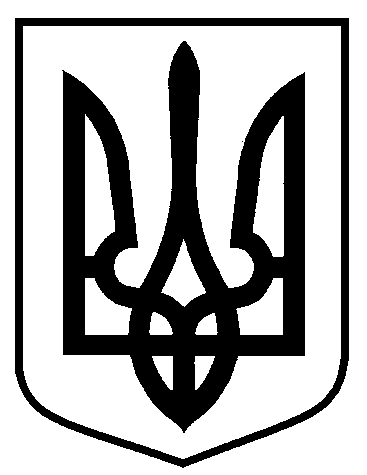                  Проект оприлюднено __.___.2020Про внесення змін до рішення виконавчого комітету Сумської міської ради від 17.03.2020 № 124 «Про встановлення з урахуванням потреби кількості місць для безоплатного зберігання транспортних засобів водіїв з інвалідністю, водіїв, які перевозять осіб з інвалідністю, у тому числі транспортними засобами, що належать громадським організаціям осіб з інвалідністю, підприємствам, установам, організаціям, які провадять діяльність у сфері соціального захисту на всіх автостоянках незалежно від форми власності»№ з/пАвтостоянка, адресаСуб’єкт підприємництваЗагальна кількість машино місцьКількість пільгових місць1234512.Автостоянкам. Суми, вул. Ковпака, 12 ФОП Коваленко А.П.1804